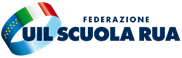 Carissimi,
 le voci di una possibile invalidazione di tutta la procedura concorsuale del concorso a dirigente scolastico , con un esito angosciante per tutti coloro che da due anni a questa parte si sono impegnati nello studio, superando tutte le prove concorsuali, che rischierebbero di essere annullate da una sentenza del TAR Lazio, con sentenza di merito, al momento non trovano fondamento alcuno se non seminare panico e disorientamento. La UIL Scuola RUA, consapevole dei sacrifici di impegno e di studio dei tanti che si sono cimentati nella procedura, nell’ambito del diritto di ognuno a farli valere, sia coloro che lo hanno superato, sia coloro che ritengono di aver subito una ingiustizia non superandolo, riceveranno dalla UIL Scuola, ogni supporto, specie di natura legale per una difesa sui livelli individuali e mai collettivi.Ovviamente, sarà la magistratura a valutare gli elementi di illegittimità che possano provocare l’annullamento della procedura concorsuale in tutto o in parte.La UIL Scuola, sarà in grado di assumere ogni iniziativa che tuteli, innanzitutto la procedura per consentire l’immissione nei ruoli, dei vincitori, già da settembre e consentire alle Istituzioni scolastiche di funzionare  bene, tuttavia vi è da dire che su tali materie mal si conciliano i ricorsi collettivi che hanno solo una funzione strumentale per chi li attiva e non per gli interessati che oltre al danno del mancato superamento del concorso, sono chiamati anche alla beffa di un  versamento di danaro che riteniamo sia diventata una tassa occulta.Solo il contenzioso individualizzato può portare a qualche soluzione sempre se si riesce a provare la lesione di un diritto e non la delusione di un’aspettativa. Pertanto, al di là di un’interessata agitazione provocata da  spauracchi vari, diffusi da associazioni di categoria al solo scopo di incrementare i loro iscritti, la UIL Scuola RUA, ben consapevole dei possibili  rischi, è sempre pronta a costituirsi , per tutelare le posizioni acquisite dai candidati che hanno superato la prova orale e di quelli che stanno per sostenerla, cui questi venti di tempesta non aiutano a concentrarsi negli studi.La UIL Scuola RUA, con il suo ufficio legale nazionale, è pronta ad agire, per contrastare qualsiasi deriva giudiziaria che miri a vanificare il lavoro fatto dai tanti colleghi, che, oltre a sobbarcarsi, come hanno fatto, alla fatica di mesi e mesi di studio, hanno stoicamente affrontato anche la “diaspora” della prova orale, sbattuti, come sono  da un capo all’altro della nostra penisola. 
Anche e non solo di questo si parlerà nell’incontro seminariale organizzato il 10 e l’11 luglio a Fiuggi, che accoglierà tutti  i candidati che hanno superato la prova orale del concorso, per dare indicazioni nel merito della questione che si sta dibattendo, ma anche per fornire i necessari materiali per instradarsi nella nuova professione.Giuseppe D’Aprile								Rosa Cirillo